COMPROMISSO DE ELABORAÇÃO DE TCCO(a) Professor(a)-orientador(a) _______________________________________________________ lotado no Departamento/unidade/laboratório ____________________________________________, e o(a) aluno(a)-orientando(a) _________________________________________________________, matrícula ___________ se comprometem a trabalhar juntos para a construção e elaboração do Projeto de Pesquisa e do Trabalho de Conclusão de Curso – TCC, relativo a disciplina de Projeto (Final/ I / II), de acordo com o estabelecido no Regulamento para Elaboração dos Trabalhos de Conclusão de Curso (TCC) da Universidade Federal Fluminense, observando o prazo para defesa do semestre letivo corrente.Tema de Pesquisa: ___________________________________________________Niterói,  ____ de ________________  de 20___     __________________________________________________Professor(a)-orientador(a)Matrícula Siape: Email do professor orientador: < email >__________________________________________________Aluno(a)-orientado(a)<Email>Em caso de co-orientação ou orientação externa, indicado pelo orientador(a), favor preencher abaixo.Nome: ________________________________________________________________Instituição/Unidade/Laboratório: ____________________________________________Assinatura: (de acordo)______________________________________________________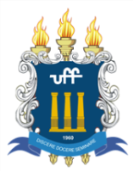 UNIVERSIDADE FEDERAL FLUMINENSEESCOLA DE ENGENHARIADEPARTAMENTO DE ENGENHARIA AGRÍCOLA E DO MEIO AMBIENTECOORDENAÇÃO DO CURSO DE ENGENHARIA DE RECURSOS HÍDRICOS E DO MEIO AMBIENTE